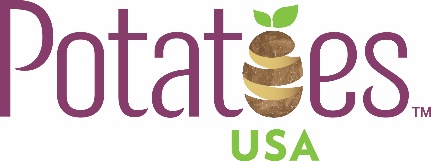 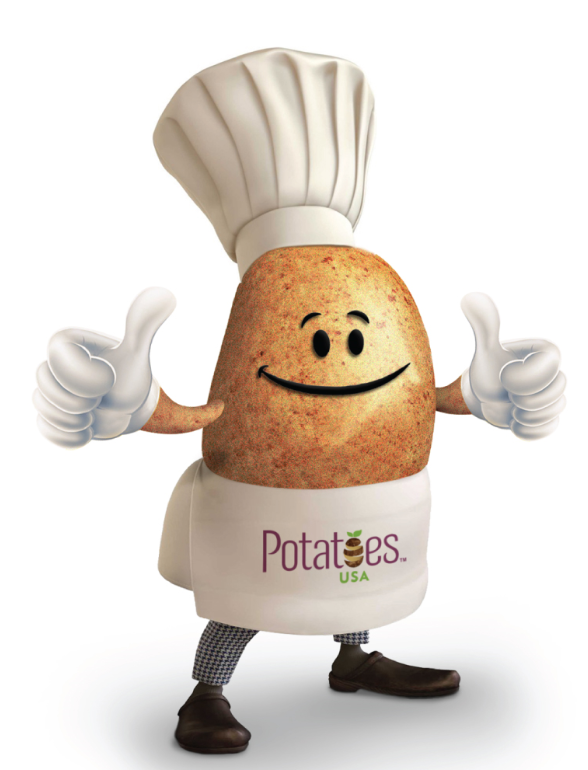 Potato Energy Bites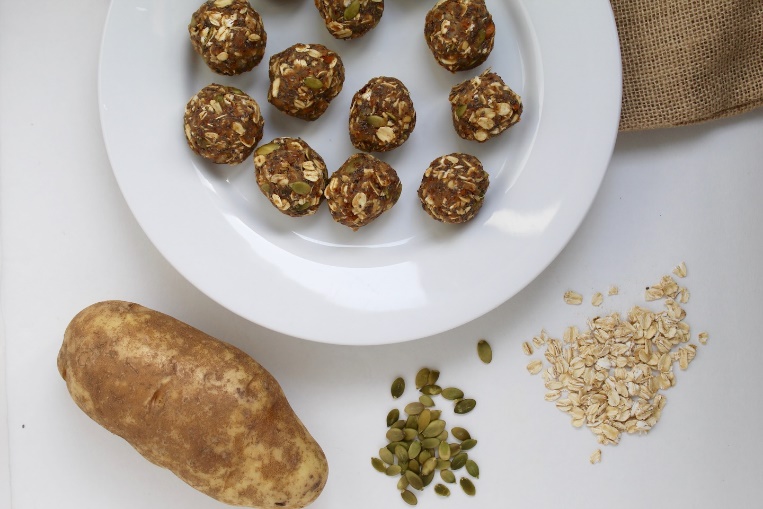 Description: A healthy and portable snack made with simple ingredients, and no refined sugars! Winner of Pre-workout recipe ReDux Challenge. Recipe by: Emily Cooper, RDNWebsite Link: http://sinfulnutrition.com/potato-energy-bites-recipe/ Prep Time: 10 min Cook Time: 0Ready Time: 10 minPotato Type: RussetServes: 12Prep Method: MashedCourse: SnackIngredients1 cup rolled oats1 Tablespoon chia seeds1 Tablespoon ground flax1 Tablespoon unsalted pumpkin seeds½ cup dried cherries1 teaspoon ground cinnamonFlesh from ½ large russet potato, cooked (about ¾ cup)3 Tablespoons natural peanut butter1 teaspoon vanilla extract¼ cup maple syrupPreparationIn a large bowl, combine oats, chia seeds, flax, pumpkin seeds, cherries, and cinnamon.In a separate bowl, mash together potato, peanut butter, vanilla, and maple syrup.Add potato mixture to oats, and stir until fully combined (I like to use my hands to mix).Roll into 12 balls, and store in fridge or freezer for up to 2 weeks.NutritionPer ball: Calories 137, Fat: 4 g, Cholesterol: 0 mg, Sodium: 5 mg, Carbohydrates: 22 g, Fiber: 4 g, Potassium: 185 mg, Protein: 4 g, Vitamin C: 2%